This Site Research Recording Form has been designed to enable the collection of information about a specific Park or Garden in the UK. The form has been designed to enable a smooth transition of information for volunteers who plan to contribute their research to Parks & Gardens UK. If a research individual or group requires assistance with completing the form, please contact us at info@parksandgardens.org Please Note: if a site is not normally open to the public and your research has been put together as part of a private tour or visit and the information contained within your report is not otherwise available from public sources, we ask that you please get permission from the owner(s) to submit your research to Parks & Gardens UK prior to submission. Ensure that permission has been granted to show the information on the PGUK website.Please use terms from Parks & Gardens UK thesaurus  (https://www.parksandgardens.org/assets/uploads/pdf/a-z-thesaurus.pdf) If you would like to be able to contribute to the uploading of information to the Parks & Gardens website please email info@parksandgardens.org This form can be used in hardcopy while in the field during a site visit as well as electronically while doing desk research. It is okay to leave some sections blank, if the information is not available.Initial Summary Short DescriptionLocationContact information (Only provide this if you have been given permission)Detailed DescriptionDescription of the site not including Historical content.Site DetailsGeologyFeaturesDesignationsReferencesContributorsSurveysHistoryShort HistoryA more detailed history comes later. Include the main designers or architects here. (max 80 words)Detailed HistoryHistory of site to include all phases of development and all topographical areas. Please include dates/periods where known. Include a timeline of Historical events.Maps and/or Plans & AttachmentsCopyright permissions need to be gained, where necessary, before historic maps are submitted. If you have attached a map and/or plan please tick to indicate the following:Showing:PhotographsHistoric photographs should be supplied to P&GUK with relevant permissions and copyright clearance.Modern photographs should ideally be of 300dpi or higher but lower resolution may be acceptable. The Parks & Gardens Content Management system will support photographs with a 2200px maximum width and 1Mb file size.Photographers’ agreement to submit must be previously obtained and acknowledged. Subjects should not infringe confidentiality requirements of site owners (e.g. no lead statues) but as many features as possible submitted.Captions for photographs should include a brief narrative.E.g. This is the stable block at *** viewed from the south. It was built in **** by **** for ***. It remains in a good state of preservation and is now in use as the tea rooms.AppendixCitation of Sources of ReferenceConservation Management Plans (available on P&GUK database)Author, Title, Date e.g. Historic Landscape Management, Panshanger Park, Hertfordshire: Historic Landscape Management Plan, Revised Draft April 2004, Revised Sept 2004Books and Printed Publications For Single AuthorAuthor surname, author initial, Title of book (publisher, year of publication) page numbers for the site. E.g. Stroud, D., Capability Brown (Faber & Faber, 1975), pp. 220-21For Two AuthorsE.g. Symes, M. and S. Haynes, Enville, Hagley, The Leasowes:  (Recliffe Press, 2010)For Multiple AuthorsE.g. Henderson, P., ‘A Shared Passion: The Cecils and their Gardens’ in Croft, P. (ed), Patronage Culture and Power: The Early Cecils  (Yale Centre for British Art, 2002)Journals and MagazinesE.g. Vaughan-Lewis, W., ‘Multiple Long Avenues in : Fact of Fiction?’, Garden History, 40/2 (Winter 2012), pp. 214-27; E.g. Bellamy, J., ‘Preserving Croydon’s Garden Squares’, The London Gardener, 7 (2001-2), pp. 21-26; E.g. Avray Tipping, H., ‘Country Homes: ’, Country Life Illustrated (11 September 1897), p. 268Other Magazines And Journals (if not peer reviewed treat with caution)E.g. Alexander-Sinclair, J., ‘The tyrant and the tycoon’, Gardens Illustrated (June 2009), pp. 62-69;E.g. Country Gardens Trusts newsletter articlesImages, Illustrations and Paintings FormatRepository or Archive Name, Reference, title of work, illustrator, engraver (if relevant), date (if known).E.g. British Library BL Add Mss 9063 f224 Thomas Baskerfield sketches; e.g. Hertfordshire Archives and Local Studies (HALS): DE/Bg, Hadham Hall from ‘Views of Hertfordshire’ vol ii, p. 59, JC Buckler, n.d. (Buckler lived 1793-1894)Photographs: Historic FormatRepository name, Reference, title, Photographer, date.E.g. Hertfordshire Archives and Local Studies (HALS): CV.Had.Lt 21, The Gatehouse at Hadham Hall, , c.1902Photographs: Modern FormatTitle, Photographer, Date, any other detail.E.g. Panshanger Orangery from south, Kate Harwood, 2010, Awaiting RestorationMaps and Plans   Repository or Archive Name, Reference, title of work, cartographer/surveyor (if known), engraver (if appropriate), date (if known).e.g. Hertfordshire Archives and Local Studies (HALS): D/Ex 736/E2, survey of Cassiobury Park and land in hand, 1798, DP64A, Kings Langley Tithe Award map, 1838;E.g. Cumbria Record Office: WDB86/A23, Plan of Moor Park, Hertfordshire, office of Thomas Mawson, 1924; E.g. British Library: Cotton MS Aug.I.i.75, the catalogue describes this as a map of Cheshunt Park but it is Theobalds parks (in Cheshunt)Ordnance Survey Maps Ordnance Survey Drawings: (From BL online or local Record Offices)Name of Sheet, BL Shelf Mark, cartographer, date, scale, web address, date accessed.E.g. Hatfield, OSD 149, Hyett William, 1805, 2”: 1mile, http://www.bl.uk/onlinegallery/onlineex/ordsurvdraw/h/002osd000000009u00101000.html (accessed 3/10/2013)ORRepository: Reference, title or sheet name, cartographer, date, scale (if known).Ordnance Survey MapsRepository: Edition Number, date, scaleE.g. Hertfordshire Archives and Local Studies (HALS): 1st edition OS map sheets XXXV, 1883, 6 inches to the mileDocumentsRepository: Name of Archive, Reference Number, Title (if known), Description (if necessary), DateE.g. The National Archives, Kew (TNA:PRO) SC6/HENVIII/6012 NS 1016 ministers’ and receivers’ accounts, 1536/7 and 1539/41E.g. Hatfield House Archives: Hatfield Manor Papers, Summaries 2 Sub-manors etc. – conveyance to David Mitchell, 1744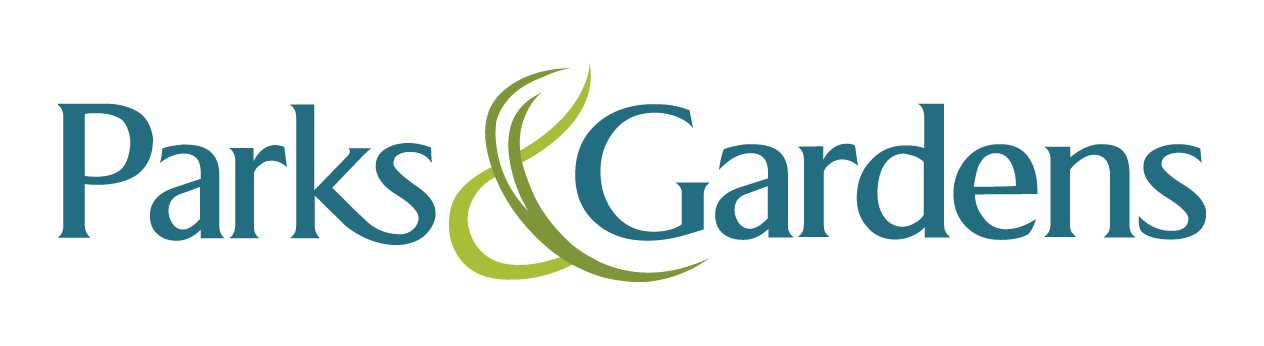 Parks & Gardens Site Research Recording FormHas permission been granted to for the research information to be shown on the PGUK website:YesNoPark or Garden Title:(Please complete this information)Alternate name: (Enter N/A if not required)Current County/Unitary Authority:                         Current County/Unitary Authority:                         Historical County / Unitary Authority:Researcher /County Gardens Trust Contact:Researcher /County Gardens Trust Contact:Date of Survey:Short Description (max 80 words)Open to the publicYes/NoIn general, all sites that are open to the public for all or part of the year should be classed as Open. Where opening dates are restricted, this should be noted in the Opening Contact Details field.In general, all sites that are open to the public for all or part of the year should be classed as Open. Where opening dates are restricted, this should be noted in the Opening Contact Details field.In general, all sites that are open to the public for all or part of the year should be classed as Open. Where opening dates are restricted, this should be noted in the Opening Contact Details field.In general, all sites that are open to the public for all or part of the year should be classed as Open. Where opening dates are restricted, this should be noted in the Opening Contact Details field.In general, all sites that are open to the public for all or part of the year should be classed as Open. Where opening dates are restricted, this should be noted in the Opening Contact Details field.In general, all sites that are open to the public for all or part of the year should be classed as Open. Where opening dates are restricted, this should be noted in the Opening Contact Details field.Visitor Facilities: (Tick all that apply)Café Café Toilets Dogs  PermittedPay & Display ParkingShopOther:Visitor Facilities URL: (Website address of the site that provides current opening details).Access Contact Details: (Contact information about how to find out about opening times and restrictions).Directions to site entrance:Full Postal Address:Full Postal Address:Full Postal Address:Postcode:Nearest Town / City:District / Borough:Civil Parish:Electoral Ward:Grid Reference:Latitude / Longitude:Terrain:Size (Hectares):OS Eastings ABS:OS Northings ABS:ONS Original:ONS Code:Telephone:Website URL: (website address)Related Websites:Owners:Associated Organisations:Associated Person(s)Detailed Site Description Site Type:(Allotment, Collection, Arboretum, Botanic Garden etc.)Site Purpose:(Memorial Garden, Agriculture and Subsistence etc.)Principal Building: (please note date of building even if subsequently demolished)Type of building from English Heritage Thesauri if possible:http://thesaurus.english-heritage.org.uk/ Type of building from English Heritage Thesauri if possible:http://thesaurus.english-heritage.org.uk/ Type of building from English Heritage Thesauri if possible:http://thesaurus.english-heritage.org.uk/ Type of building from English Heritage Thesauri if possible:http://thesaurus.english-heritage.org.uk/ Type of building from English Heritage Thesauri if possible:http://thesaurus.english-heritage.org.uk/ Type of building from English Heritage Thesauri if possible:http://thesaurus.english-heritage.org.uk/ Survival(Does the site still exist and to what extent?)ExtentLostPart: ground/below ground level remainsPart: Standing remainsReconstructedUnknownPeriodPlant Environment: (Alpine Garden, Bog Garden, Coastal Garden etc.)Style: (American Garden, Arts & Crafts, Baroque etc.)Soil Type: (Describe the main soil type(s) if you can clearly identify it/them).Underlying Geology:Features (House, Lake, and Kitchen Garden etc.)Feature TextDescriptionPrinciple BuildingEarliest DateLatest DateOld Feature IDDesignation TypeReferenceGradeReference:Citation:ContributorsDetails Confidential? Y/NPDF FileDisplayData of SurveyThe location of the site and its principal building.The apparent historical boundary of the site.The apparent occupancy and ownership boundaries of divided sites (marking each area with the identity number).Points of entry to the site.Showing the location of component parts and existing features.Showing the direction of views that extend beyond the site boundary and the points from which they may be seen.